                                                                                                                                                             ПРОЕКТ                                                                                                                                                                                                                                                    РЕШЕНИЕ                                      с. Яковлево                                 КАРАР                                                       О назначении публичных слушаний по проекту решения Совета Яковлевского сельского поселения«Об  исполнении   бюджета муниципального образования «Яковлевское сельское поселение»  Елабужского муниципального района Республики Татарстан за 2020 год»В соответствии с требованиями Федерального закона «Об общих принципах организации местного самоуправления в Российской Федерации», Уставом  муниципального образования Яковлевское сельское поселение Елабужского муниципального района Республики Татарстан, Совет Яковлевского сельского поселенияРЕШИЛ:1. Вынести на публичные слушания проект решения Совета Яковлевского сельского поселения  Елабужского муниципального района Республики Татарстан «Об исполнении бюджета муниципального образования «Яковлевское сельское поселение» Елабужского муниципального района Республики Татарстан за 2019год».2. Опубликовать настоящее решение в средствах массовой информации (официальный сайт Елабужского района) и обнародовать путем вывешивания  «18» марта 2020 года на информационном стенде  поселения:- проект решения Совета Яковлевского  сельского поселения «Об исполнении бюджета муниципального образования «Яковлевское сельское поселение» Елабужского муниципального района Республики Татарстан за 2019 год» (приложение №1);- порядок учета предложений граждан к проекту решения Совета Яковлевского сельского поселения «Об исполнении бюджета муниципального образования «Яковлевское сельское поселение» Елабужского муниципального района Республики Татарстан за 2019 год» и участия граждан в его обсуждении (приложение №2).3. Провести публичные слушания по проекту решения «Об исполнении бюджета муниципального образования «Яковлевское сельское поселение» Елабужского муниципального района Республики Татарстан за 2019 год» «2» апреля 2020 года в 13.00 часов в здании СДК  Яковлевского сельского поселения, по адресу: с. Яковлево, ул. Ленина  д.34А.4. Исполнительному комитету Яковлевского  сельского поселения обеспечить проведение публичных слушаний, прием и учет граждан по проекту решения «Об исполнении бюджета муниципального образования «Яковлевское сельское поселение» Елабужского муниципального района Республики Татарстан за 2019 год».Председатель							                      О.В.Козырева                                             Приложение №1 к решению СоветаЯковлевского  сельского поселения  Проект решения	Заслушав и обсудив информацию Председателя Яковлевского сельского поселения Козыревой О.В. об исполнении бюджета Яковлевского сельского поселения за 2019 год (далее – бюджет поселения), и руководствуясь статьями 153, 264.6 Бюджетного кодекса Российской Федерации, Совет Яковлевского сельского поселения  Елабужского муниципального района Республики ТатарстанРЕШИЛ:Утвердить отчет об исполнении бюджета Яковлевского сельского поселения за 2019 год по доходам в сумме 3 738,0 тыс. рублей, по расходам в сумме 4 525,4 тыс. рублей, с превышением расходов над доходами в сумме 787,4 тыс. рублей, и со следующими показателями:- доходов бюджета поселения по кодам классификации доходов бюджетов согласно приложению 1 к настоящему Решению;- расходов бюджета поселения по ведомственной структуре расходов бюджета поселения согласно приложению 2 к настоящему Решению;- расходов бюджета поселения по разделам и подразделам, целевым статьям и группам видов расходов бюджетов согласно приложению 3 к настоящему Решению;- расходов бюджета поселения по целевым статьям (муниципальным программам и непрограммным направлениям деятельности), группам видов расходов, разделам, подразделам классификации расходов бюджетов согласно приложению 4 к настоящему Решению;- источников финансирования дефицита бюджета поселения по кодам классификации источников финансирования дефицита бюджетов согласно приложению  5 к настоящему Решению;- по распределению межбюджетных трансфертов из бюджета поселения согласно приложению 6 к настоящему Решению;- по распределению межбюджетных трансфертов, передаваемых из бюджета  Елабужского муниципального района Республики Татарстан в бюджет поселения, за 2019 год  согласно приложению 7 к настоящему Решению.2. Настоящее Решение подлежит официальному опубликованию.Председатель Яковлевского сельского поселения                                                                      О.В.КозыреваПриложение №2к решению Совета Яковлевского   сельского     поселения   Порядокучета предложений граждан к проекту решения«Об исполнении бюджета муниципального образования Яковлевское сельское поселение Елабужского муниципального района за 2019 год» и участия граждан в его обсуждении Предложения к проекту решения «Об исполнении бюджета муниципального образования «Яковлевское сельское поселение» Елабужского муниципального района за 2019 год» вносятся в  Совет Яковлевского  сельского поселения по адресу: с. Яковлево, ул. Ленина , д.34А, или по факсу 7-20-24 в письменной форме в виде таблицы поправок, согласно прилагаемому образцу:Предложения принимаются в рабочие дни с 800 до 1700.Заявки на участие в публичных слушаниях с правом выступления подаются по адресу: с. Яковлево, ул. Ленина , д.34А, лично или по почте (с пометкой на конверте «Публичные слушания»), а также по факсу 7-20-243. Заявки принимаются в рабочие дни с 800 до 1700 часов, не позднее, чем за два дня до даты проведения публичных слушаний.СОВЕТ ЯКОВЛЕВСКОГО СЕЛЬСКОГО ПОСЕЛЕНИЯ ЕЛАБУЖСКОГО МУНИЦИПАЛЬНОГО РАЙОНАРЕСПУБЛИКИ ТАТАРСТАН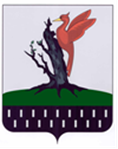 ТАТАРСТАН  РЕСПУБЛИКАСЫ АЛАБУГА  МУНИЦИПАЛЬ РАЙОНЫ ЯКОВЛЕВО  АВЫЛ ЖИРЛЕГЕ СОВЕТЫОб утверждении отчета об исполнении бюджета Яковлевского сельского поселения за 2019 год№ п/пВопросы, вынесенные на обсуждение№РекомендацииПредложенияи рекомендации экспертов, дата их внесенияПредложениевнесено(поддержано)Итоги рассмотрениявопроса1.Формулировкавопроса1.1.ТекстрекомендациипредложенияФ.И.О.эксперта(название организации)